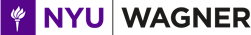 COURSE: Accountability in Humanitarian Aid LEAD PROFESSORJessica Alexander, MIA, MPH Email: alexander.jessica@gmail.comTIME: Friday April 12 9:00 – 5:00; Saturday April 13 9:00 – 5:00 LOCATION 31 Washington Pl (Silver Ctr) Room 410 COURSE DESCRIPTIONIt is widely recognized that the humanitarian landscape has shifted over the past few decades, and that more people are vulnerable due to increased threats. At the same time, there are more opportunities than ever to meet the humanitarian needs of people. Multiple actors are capable and willing to respond to humanitarian needs, technological and innovative solutions are available to meet these needs, and host governments – especially those in middle income states – play a greater role in addressing the humanitarian needs of their citizens.The Covid-19 response has also posed new challenges for the international humanitarian sector. Given the numbers of people affected, disruptions to conventional ways of working and the prospect of dwindling funding, 2020 re-ignited conversations about aid reform. Some things that seemed previously out of the sector’s reach were made possible out of sheer necessity: donors showing greater flexibility; international organisations taking a back seat to local leadership; and a super-charged appetite for delivering aid as cash.But in many disaster contexts, too few people know what they are entitled to receive, and are unable actively and meaningfully participate in the planning and delivery of assistance. Since the 2005 S.E. Asian tsunami, accountability within the humanitarian system has been a topic that has garnered much attention and action. More actors - donors, affected people, governments - are insisting that the international humanitarian sector be held to account to the people they intend to serve. There is no one definition of accountability to affected people, within the humanitarian literature and policy discourse, but it is broadly understood to be about the responsible use of power. The humanitarian sector has been repeatedly called upon to shift from a supply- driven system that measures success based on agency mandates or donor priorities to a demand-driven one that is shaped by genuine and unfiltered listening to and understanding of affected people’s priorities.Numerous calls for a fundamental reorientation have been made over the years and with them a proliferation of codes, standards and frameworks have emerged to guide humanitarian responders in promoting greater accountability. This trend has gained such momentum, that it is now essentially unquestioned as a driving concept or paradigm for humanitarian action.Yet on the ground, things still remain the same with power largely still resting in the hands of the international players. Affected communities have expressed frustration over this lack of progress, given the proliferation of feedback mechanisms, but with few results. Their meaningful participation in decision-making, or ability to influence programs at the design stage is still a long way off as well.This course aims to introduce students to the current challenges and opportunities facing humanitarians as they work amid the complex realities of today’s crises. The course will cover today’s main debates – including those about decolonizing the sector, and shifting power more locally, current policy discourses including arounddisaster risk reduction and anticipatory action, challenges and new ways of effectively responding to humanitarian crises, with a focus on the contemporary significance of accountability for humanitarian response.PREREQUISITESNone.COURSE LEARNING OBJECTIVESThe course is designed to provide students the opportunity to think critically about some of the mostpressing issues of today’s humanitarian landscape. Students who successfully complete this course will be able to:Describe current humanitarian debates and discourses, especially those which have emerged in the last few years as a result of the far-ranging implications of the Covid-19 pandemic and #BlackLivesMatter movement.Understand the origins of the accountability debate and the historical events that have led to greater demand for accountability in humanitarian action;Analyze the benefits and drawbacks to current innovations and new practices in humanitarian practice such as cash transfers and anticipatory actionASSESSMENT AND GRADING POLICYStudents' conceptual understanding and practical knowledge will be assessed through responses to questions and in class exercises, participation in class, and a final paper.Student grades will be based on:Class Participation - 50%Half of a student's grade will be based on participation in classroom discussions and exercises. Class attendance and contributions to class discussion and group exercises are mandatory.Group Presentations/ assignments- 30%Throughout the course students will be expected to present in groups on a certain topic. This will be either developed during class or prepared as an outside assignment.Final Paper – 20%Students are asked to write a final paper addressing a critical issue discussed during class. Your paper should reflect the results of research, and it should convey your own analysis and conclusions. The paper should be no longer than 5 pages in length, including a proper bibliography (if needed). All pages should be numbered. Further guidelines will be distributed in class.COURSE REQUIREMENTSStudents are expected to keep up with readings, attend each lecture and participate both in class and group work. The readings will be distributed before class either on line or printed and passed out.All assignments are to be submitted on time unless there is a documented compelling health or personal problem.Attendance is mandatory for the full duration of the class. As this is a condensed class students are expected to be present for all coursework.COURSE STRUCTURECourse concepts, skills, and field lessons are taught through lectures, class discussion, in-class exercises, video presentations, guest speakers, examination of research findings and program evaluations.There is a no-laptop/phone policy in class as the structure of the class depends on active participation and engagement. Please bring your laptops to do in-class research and prepare presentations, but during lectures and discussion, these are not to be used. All lectures will be shared and any other notes can be taken by hand.READINGSRequired Supporting donors’ responsibility for greater accountability to people in crisis (2023) by Andy FeatherstoneFrom Tick box to turning point: Getting accountability right for improved humanitarian action (2023) by Jennifer Doherty at ALNAPFollowing articles in the Rethinking Humanitarianism Series, The New HumanitarianCOVID-19 changed the world. Can it change aid, too?Decolonising Aid, AgainEnough with the gloom. It’s time for humanitarians to tell a more realistic story“Listening is not enough,” Ground Truth Solutions, November 2022“It’s time to invest for the 21st century and repurpose humanitarian bureaucracies.” ODI, (10December 2020)All The Evidence We Need on the impact of community engagement approaches, IFRC/CDA Collaborative, May 2019Accountability to Affected People: Stuck in the Weeds, Humanitarian Advisory Group, June 2021Future of Financial Assistance - Executive Summary, CaLP November 2019Localisation and Locally-led Crisis Response: A Literature Review, Local to Global, 2016Do International NGOs still have the right to exist?, The Guardian, March 2016The end of the NGO?, Prospect, October 2023How the Red Cross Raised half a billion Dollars for Haiti and Built 6 Homes, ProPublica, June 2, 2015Opinion: The global south isn’t a billboard, big aid brands, DevEx, November 23, 2023Recommended On localizationFive international NGOs launch fresh bid to tackle power imbalances in aid, The New Humanitarian, 27 October, 2022Localisation only pays lip service to fixing aid’s colonial legacy, The New Humanitarian, February 2022Save the Children. 2020. “Accelerating Localization Through Partnerships.”Localisation of Aid: Are INGOs Walking The Talk? Start Network, October 2017Humanitarian Aid International. 2017. “Position Paper on Localization.”A4EP Oct. 2019: IASC Definition of ‘Local’ and ‘National’ Actors. A barrier to achieving GrandBargain localisation commitments.V. Barbelet. 2018. “As Local as Possible, As International as Necessary: Understanding Capacity and Complementarity in Humanitarian Action.” London, ODI.Dutch Relief Alliance. 2018. “Putting Local Actors at the Heart of Humanitarian Crises.”Ed Schenkeberg. 2016. “The Challenge of Localized Humanitarian Aid in Armed Conflict,” MSF.Christina Bennett and Larissa Fast. 2020. From the Ground Up. It’s About Time for LocalHumanitarian Action. Humanitarian Policy Group Report. May. “Global crises, local action: a humanitarian reset in response to Covid-19?” led by Overseas Development Institute (3 June 2020)Local humanitarian action in practice Case studies and reflections of local humanitarian actors, Humanitarian Leadership Academy, 2017Localisation of Aid: Are INGOs Walking The Talk? Start Network, October 2017On accountabilityThere’s a wide gap between aid’s promise and reality, Haitians say, The New Humanitarian, April 4, 2022Ramin Asgary and Ronald J Waldman. 2017. “The Elephant in the Room: Toward a more Ethical Approach with Accountability Toward Intended Beneficiaries in Humanitarian Aid, International Health, 9, 6, 343–348.Humanitarian Exchange Special Feature: Accountability, Overseas Development InstituteHow the Red Cross Raised half a billion Dollars for Haiti and Built 6 Homes, ProPublicaMore Relevant? 10 ways to approach what people really need, ALNAP September 2019On racism in aid/decolonisationIs Ukraine the next tipping point for humanitarian aid reform? The New Humanitarian, July 25, 2022Taking British politics, jargon and colonialism out of our language, BOND (10 December 2020)NGOs must decolonise aid relief, says Oxfam UK CEO (8 December 2020)Podcast “Emancipating the Humanitarian System in Africa: A Conversation with Degan Ali.” World Peace Foundation (24 Aug 2020)“Decolonizing Aid” hosted by AdesoAfrica (24 July 2020).	"Ep 61 - Colonialism and Covid-19: A Global Pandemic in Need of a Local Response." AC4, Europe Institute, Columbia University.“A Humanitarian Reset: Impacts of a Historic Year" led by Overseas Development Institute (4 Dec 2020)“Decolonising International Development” led by Overseas Development Institute 15 Dec 2020)On cashWe’re finally figuring out if foreign aid is any better than handing out cash Vox, September 2023The use of cash assistance in the Covid-19 humanitarian response: accelerating trends and missed opportunities, February 2022What people in humanitarian crises need is cash, not commodities, The Guardian, 2016Please don’t send your old shoes to the Philippines, Slate, 2013Doing Cash Differently – How Cash Transfers can Transform Humanitarian Aid, Overseas Development Institute, 2015A Locally Shaped Future for CVA, ALNAP (Dec 2020)On disaster risk reduction and anticipatory actionFinancing disaster risk reduction in humanitarian and crisis settings, UNDRR October 2023In Haiti, disaster risks linger as another earthquake anniversary passes, The New Humanitarian, January 12, 2022Then and Now: 25 years of disasters, responses, and risk management, The New Humanitarian, 2021Can a new charter point the way to a greener future for the aid sector? The New Humanitarian, November 23, 2021Editor’s take: Japan’s disaster lessons aren’t just about expensive hardware, The New Humanitarian, March 11, 2021#No Natural Disasters CampaignSaving Lives Today and Tomorrow: Managing the Risk of Humanitarian Crises, OCHA, 2014.Humanitarian Crises, emergency preparedness and response: the role of business and the private sector, Humanitarian Policy Group, 2014Better Humanitarian – Development Cooperation for Sustainable Results on the Ground, Center on International Cooperation 2016What you need to know about risk reduction, The New Humanitarian, 2015.On humanitarian effectivenessTrends driving humanitarian need in 2024 (and what to do about them), The New Humanitarian, January 3, 2024Is Ukraine’s aid bonanza coming at the expense of other crises?, The New Humanitarian, March 24, 2022What’s shaping aid policy in 2024, The New Humanitarian, January 4, 2024Aid policy trends to watch in 2022, The New Humanitarian, January 3, 2022Renewing the Grand Bargain: Old goals, a new path, Part 1, Part 2 The New Humanitarian, June 10, 2021A Q&A with the world’s biggest aid donor, The New Humanitarian, March 11, 2021Aid policy trends to watch in 2021, The New Humanitarian, January 4, 2021A report card for aid groups Geneva Solutions, October 13, 2020Change in the humanitarian sector, in numbers The New Humanitarian, September 9, 2020COVID-19 changed the world. Can it change aid, too? The New Humanitarian, July 16, 2020Time to Let Go: Remaking Humanitarian Action in the Modern Era, ODI/HPG 2016Leaving No One Behind: Humanitarian Effectiveness in the Age of the Sustainable Development Goals OCHA 2015Time to let go A three-point proposal to change the humanitarian system Humanitarian Policy Group, April 2016Renewing the Grand Bargain Part I and Part II; The New HumanitarianA new four-point plan to reform humanitarian aid; The New HumanitarianIf you’re interested in learning more:Grand Bargain Annual Independent Report 2021, Overseas Development Report, June 2022World Humanitarian Summit ‘One Humanity: Shared Responsibility, Secretary General’s report toWorld Humanitarian Summit, 2016Planning from the Future: Is the Humanitarian System Fit For Purpose?, Kings College, 2016President Trump’s Humanitarian Agenda, IRIN News, 2016Refugee Compacts: An Initial Framework, CGD -IRC Policy Note, 2016Trump Team’s Queries About Africa Point to Skepticism About Aid, New York Times, 2017Humanitarian Exchange Special Feature: Accountability, Overseas Development InstituteState of evidence on humanitarian cash transfers, Overseas Development Institute, 2015Disaster do gooders can actually hinder help, NBC News, 2010How to help Nepal Survivors, Slate, 2015Are You Listening Now? CDAC Network, 2016The remittance gap: key findings of a study in Tacloban City after Typhoon Haiyan, HPN 2017Rhetoric vs reality: the challenges of delivering on World Humanitarian Summit localisation commitments, Christian Aid, 2017The Power of Speech, Nigeria, Translators Without Borders, 2017Making operational decisions in humanitarian response: A literature review. ALNAP, 2018.FOR FURTHER INFORMATIONACAPS Independent information provider on humanitarian needs and analysis.Active Learning Network for Accountability and Performance in Humanitarian Action (ALNAP) Invaluable resource for reports, evaluations, assessments related to all humanitarian topics. Publishes the State of the Humanitarian System Reports.Cash Learning Partnership (CaLP) Resources related to the use of cash during humanitarian response.Humanitarian Practice Network: Independent think tank of the Oversees Development Institute for humanitarian policy and practitioners.CDAC Network: Organization devoted to improving communication with people affected by humanitarian crisisCHS Alliance: Formed in 2015 by merging HAP International and People in Aid, the alliance works with humanitarian and development actors on quality, accountability and people management initiatives.ICRC Community Engagement Guide: Ways to effectively and systematically engage communities as a means of improving programme quality and building safer and more resilient communities.One World Trust: Numerous articles on global accountabilityOverseas Development Institute (ODI): Applied research, practical policy advice, and policy-focused dissemination and debate in the humanitarian and development sectors. Humanitarian think tank, the Humanitarian Policy Group: sits within ODI Think tank on humanitarian issuesReliefweb.int: Information Source on global crises and humanitarian response. Contains thorough and up to date global job listings.The New Humanitarian: News source on humanitarian issuesWorld Humanitarian Summit: Key Documents: Lists all of the documents submitted leading up to the WHS and the outcomes, including core commitments, that followed.Academic IntegrityAcademic integrity is a vital component of Wagner and NYU. All students enrolled in this class are required to read and abide by Wagner’s Academic Code. All Wagner students have already read and signed the Wagner Academic Oath. Plagiarism of any form will not be tolerated and students in this class are expected to report violations to me. If any student in this class is unsure about what is expected of you and how to abide by the academic code, you should consult with me.Henry and Lucy Moses Center for Student AccessibilityAcademic accommodations are available for students with disabilities. Please visit the Moses Center forStudents with Disabilities (CSD) website and click the “Get Started” button. You can also call or email CSD(212-998-4980 or mosescsd@nyu.edu) for information. Students who are requesting academicaccommodations are strongly advised to reach out to the Moses Center as early as possible in the semester for assistance.NYU’s Calendar Policy on Religious HolidaysNYU’s Calendar Policy on Religious Holidays states that members of any religious group may, without penalty, absent themselves from classes when required in compliance with their religious obligations. Please notify me in advance of religious holidays that might coincide with exams to schedule mutually acceptable alternatives.NYU’s Wellness ExchangeNYU’s Wellness Exchange has extensive student health and mental health resources. A private hotline (212- 443-9999) is available 24/7 that connects students with a professional who can help them address day-to-day challenges as well as other health-related concerns.